                 FZ.2380.26.S.24.2024INFORMACJA Z OTWARCIA OFERTDotyczy postępowania o udzielenie zamówienia publicznego na:DOSTAWĘ SAMOCHODU CIĘŻAROWEGO O DMC POWYŻEJ 3,5 t(postępowanie 26/S/24)Zamawiający, Komenda Wojewódzka Policji w Białymstoku, działając na podstawie art. 222 ust. 5 ustawy Prawo zamówień publicznych (tekst jedn. Dz. U. z 2023 r. poz. 1605 ze zm.), przekazuje poniższe informacje:Zestawienie złożonych w postępowaniu ofert: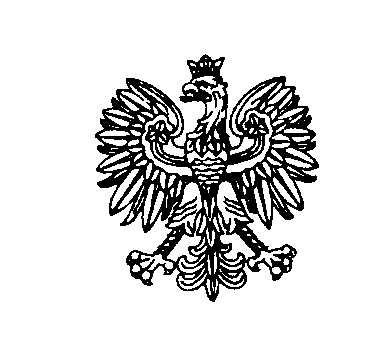 Białystok, dnia 01 lipca 2024 rokuBiałystok, dnia 01 lipca 2024 rokuBiałystok, dnia 01 lipca 2024 rokuBiałystok, dnia 01 lipca 2024 rokuBiałystok, dnia 01 lipca 2024 rokuKomenda Wojewódzka Policji w BiałymstokuKomenda Wojewódzka Policji w BiałymstokuKomenda Wojewódzka Policji w BiałymstokuNr ofertyNazwa(firma)i adres WykonawcyCena ofertowa brutto(w zł)1SCANIA POLSKA SPÓŁKA AKCYJNA
16-070 Choroszcz, ul .Warszawska 76559.650,00